Formulário para Encaminhamento de Tema para Exame de Conhecimentos Gerais__________________________________________________
Assinatura do(a) Aluno(a)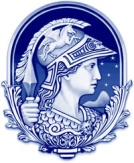 Universidade Federal do Rio de Janeiro Pós-graduação em Química Biológica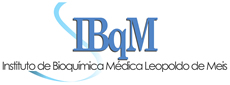 Informações sobre o(a) Aluno(a)Informações sobre o(a) Aluno(a)Informações sobre o(a) Aluno(a)Informações sobre o(a) Aluno(a)Informações sobre o(a) Aluno(a)Informações sobre o(a) Aluno(a)Nome: XXXXXXXXXXXXXXXXXXXXXXXXXXXXXXXXXXXXXXXXXXXXXXXXXXXXXXXXXXXXXXXXXXXXXXXXXXXXXXXXÁrea de Concentração:Área de Concentração:(   ) Química Biológica         (   ) Educação, Difusão e Gestão em Biociências(   ) Química Biológica         (   ) Educação, Difusão e Gestão em Biociências(   ) Química Biológica         (   ) Educação, Difusão e Gestão em Biociências(   ) Química Biológica         (   ) Educação, Difusão e Gestão em BiociênciasDRE:XXXXXXXXXXXXXXXXXXXXXXXXXXXIngresso no Doutorado (mês e ano):XX/XXXXE-mail Bioqmed:E-mail Bioqmed:E-mail Bioqmed:XXXXXXXXXXXXXXXXXXXXXXXXXXXXXXXXXXXXXXXXXXXXXXXXOrientador(a):Orientador(a):Orientador(a):XXXXXXXXXXXXXXXXXXXXXXXXXXXXXXXXXXXXXXXXXXXXXXXXTítulo do Projeto de Tese:Título do Projeto de Tese:Título do Projeto de Tese:XXXXXXXXXXXXXXXXXXXXXXXXXXXXXXXXXXXXXXXXXXXXXXXX1º Tema Proposto1º Tema PropostoNome: XXXXXXXXXXXXXXXXResumo Explicativo:Resumo Explicativo:XXXXXXXXXXXXXXXXXXXXXXXXXXXXXXXX2º Tema Proposto2º Tema PropostoNome: XXXXXXXXXXXXXXXXResumo Explicativo:Resumo Explicativo:XXXXXXXXXXXXXXXXXXXXXXXXXXXXXXXX3º Tema Proposto3º Tema PropostoNome: XXXXXXXXXXXXXXXXResumo Explicativo:Resumo Explicativo:XXXXXXXXXXXXXXXXXXXXXXXXXXXXXXXX